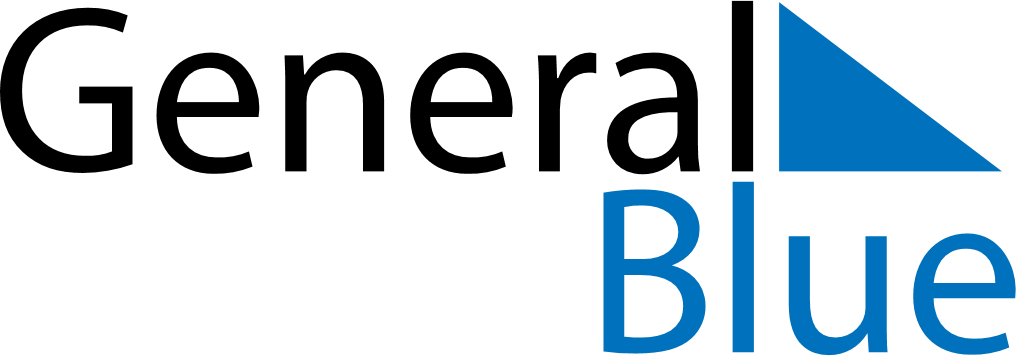 October 2021October 2021October 2021JamaicaJamaicaMondayTuesdayWednesdayThursdayFridaySaturdaySunday123456789101112131415161718192021222324National Heroes Day25262728293031